Merci de remplir scrupuleusement cette fiche. Elle nous aide à clarifier le début d’année universitaireNom : Prénom : Date de naissance : Licencié FFF saison 2019/2020 :     OUI     NONLicencié FFF de façon antérieure :   OUI   NONPrécisez le nombre d’années en club  Niveau de jeu (ex : Excellence senior, U19…) : Entourez 2 postes préférentiels sur le terrain en les numérotant de 1 (le prioritaire) à 2 (le secondaire)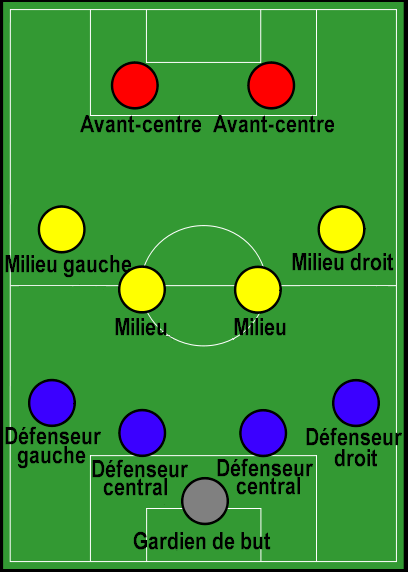  Je certifie sur l’honneur l’exactitude de ces informations.Date et signature : 